一、學生違規交通安全類型辦理交通安全教育宣導活動（一）家長接送學生時攜帶學生安全帽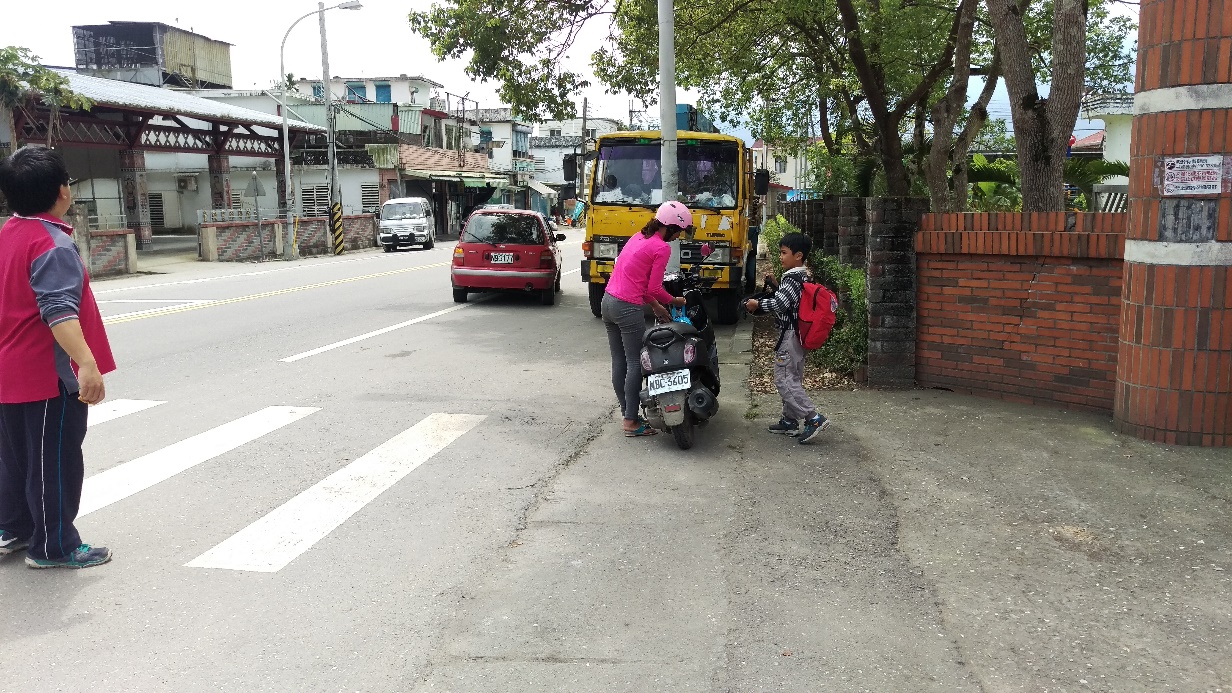 圖說：家長接送學生時攜帶學生安全帽(1)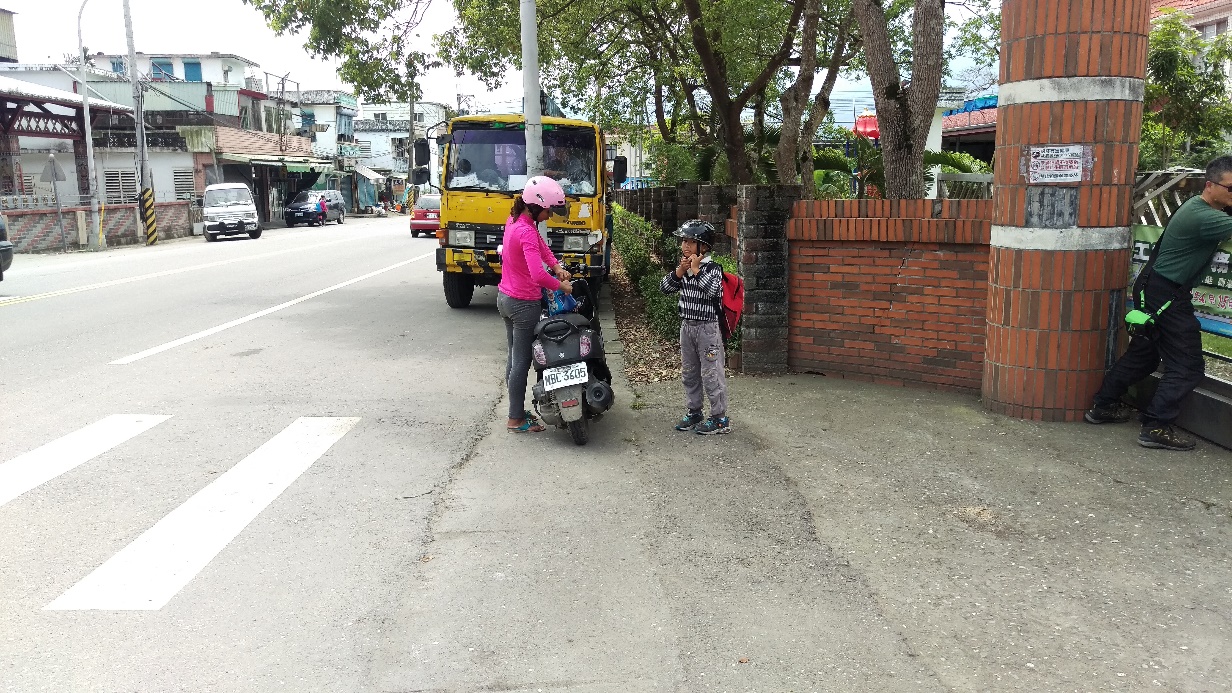 圖說：家長接送學生時攜帶學生安全帽(2)學生上放學情形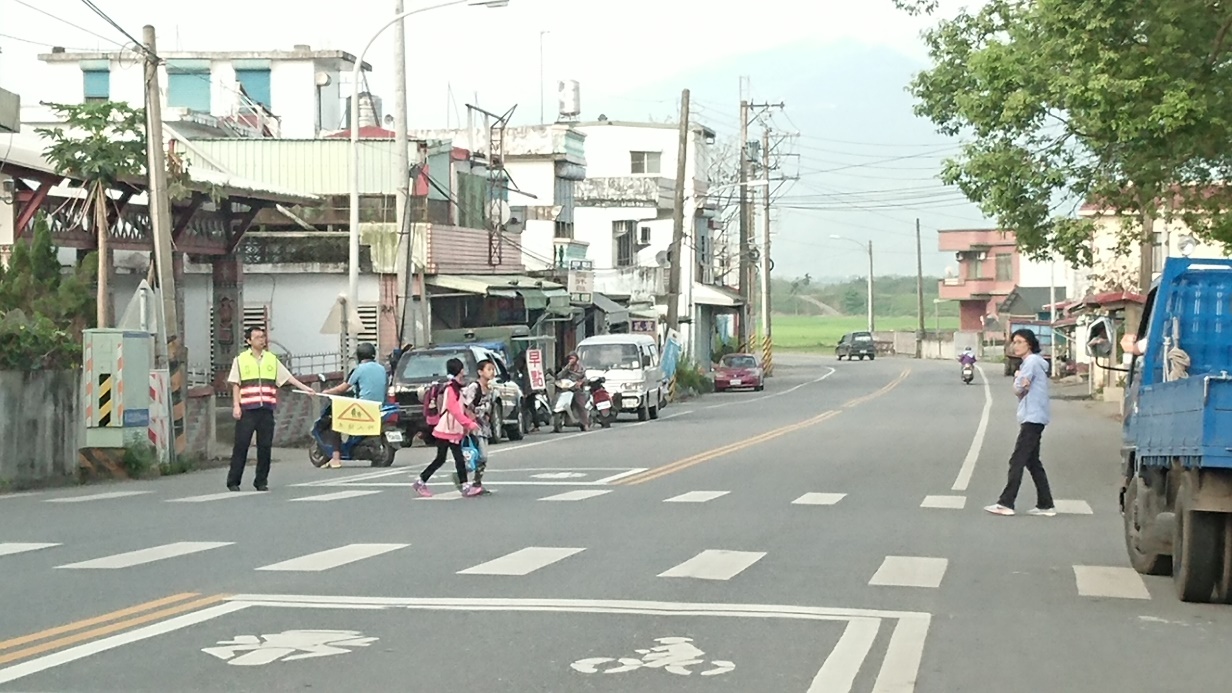 圖說：由導護老師與役男引導與護送上學學生走斑馬線過馬路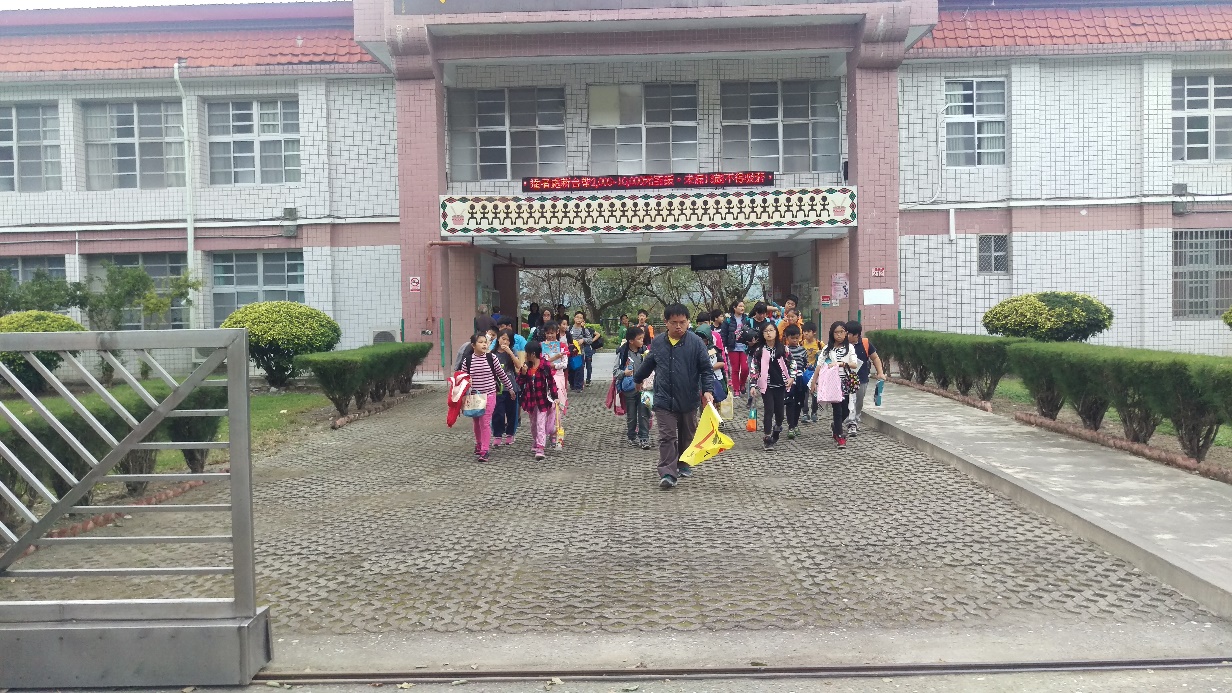 圖說：由導護老師帶各路隊統一放學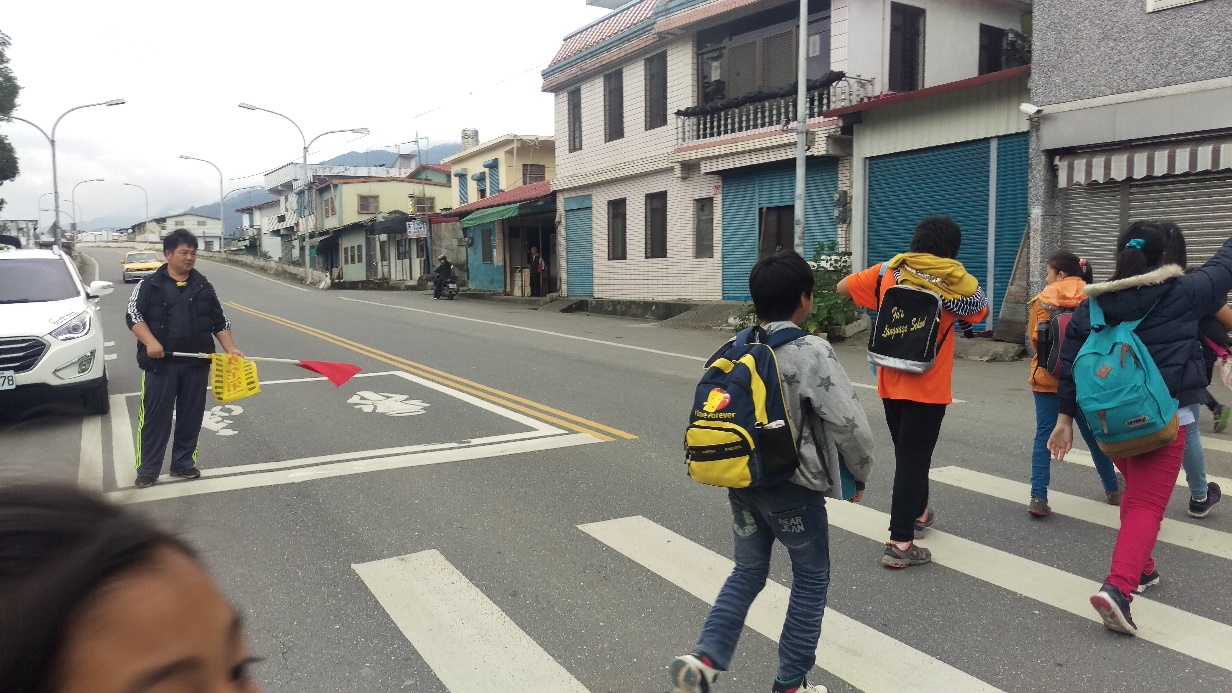 圖說：學生走斑馬線過馬路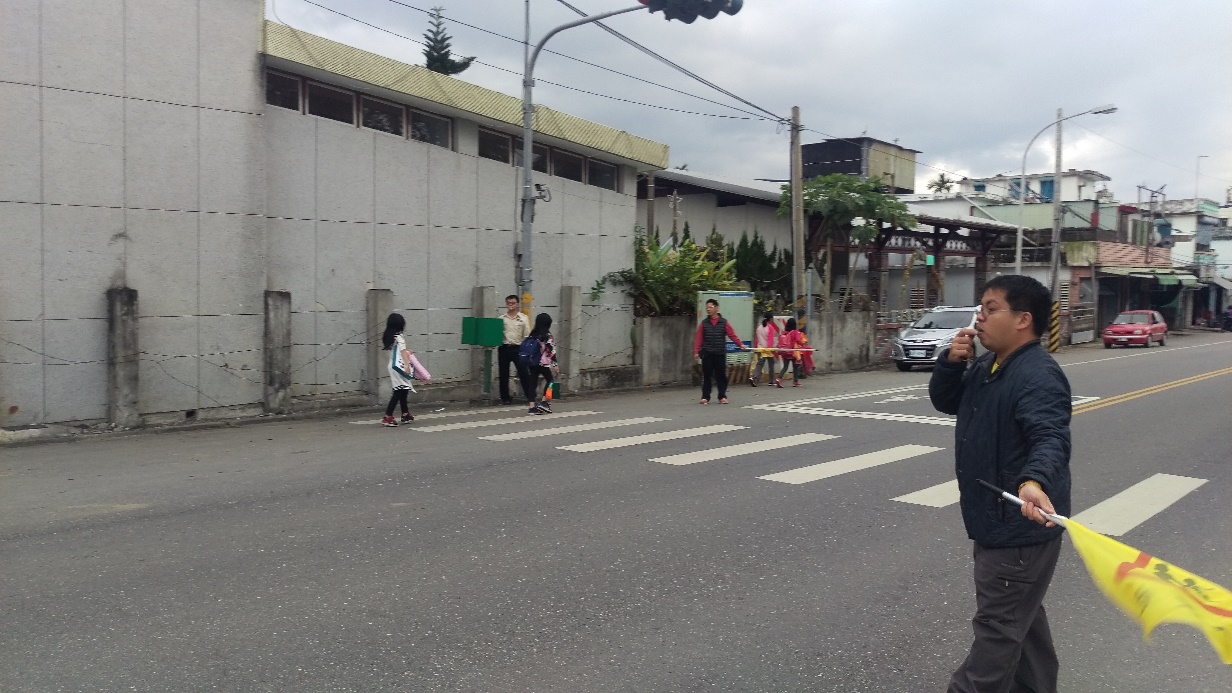 圖說：由役男控管號誌燈，並由導護老師吹哨管制交通。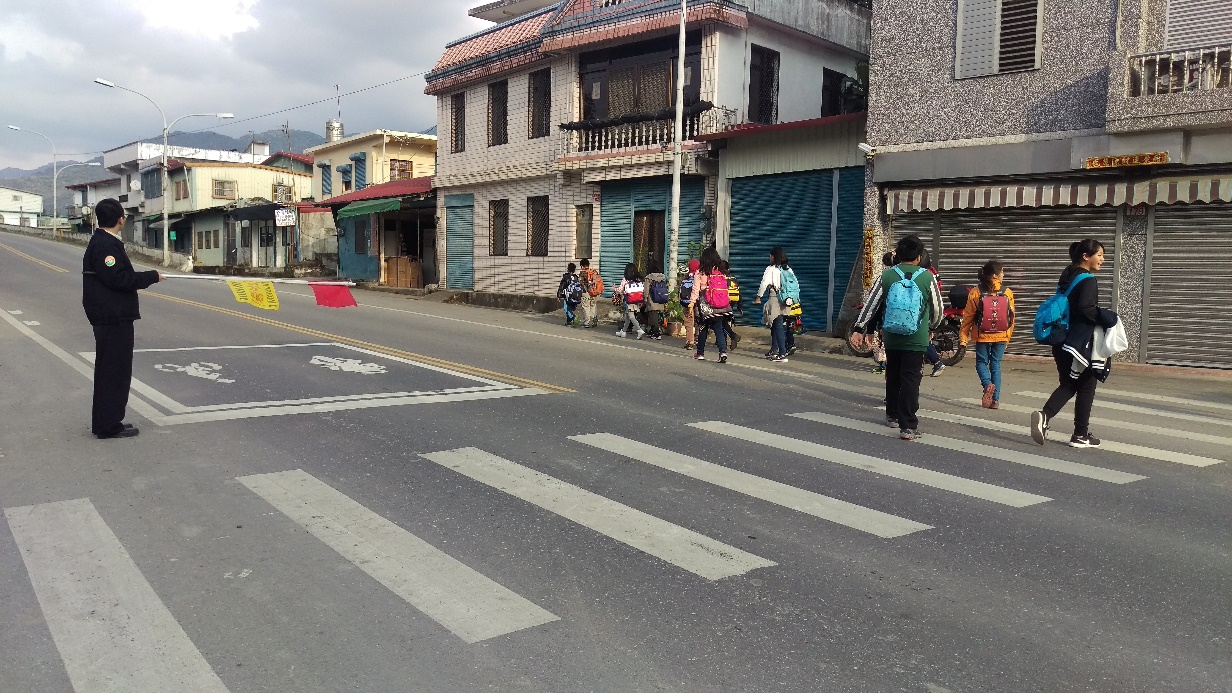 圖說：學生斑馬線過馬路（三）交通安全教育宣導活動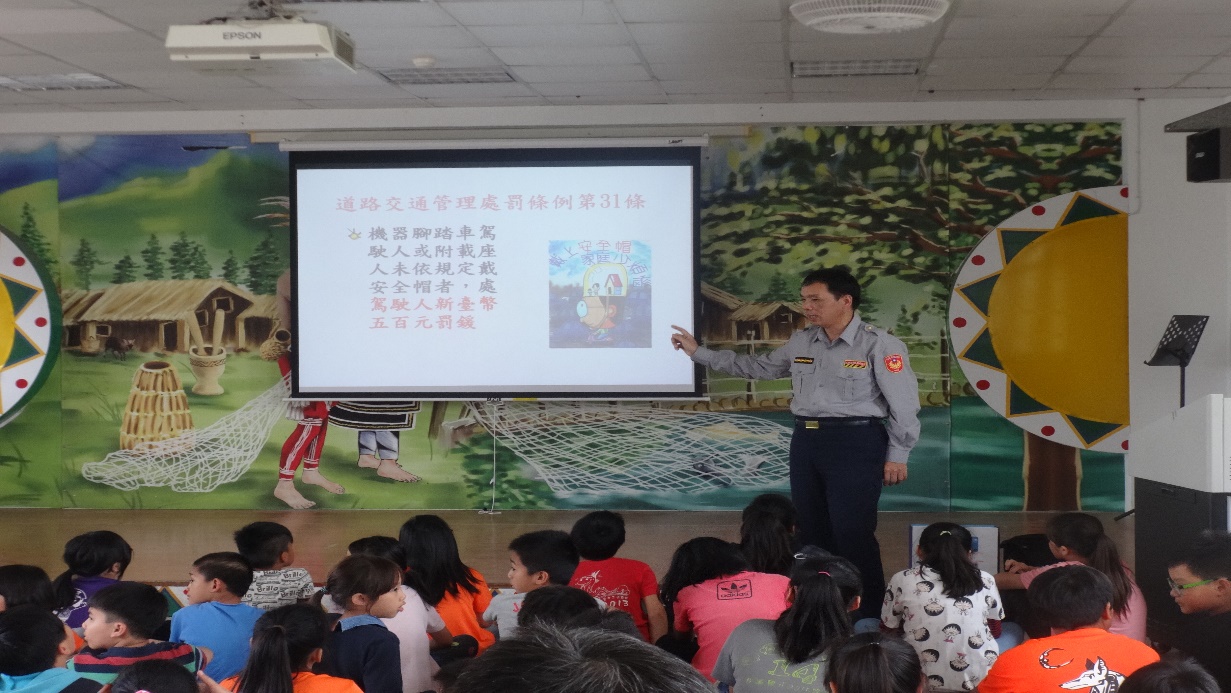 圖說：邀請花蓮縣交通隊小隊長蒞校宣導(1)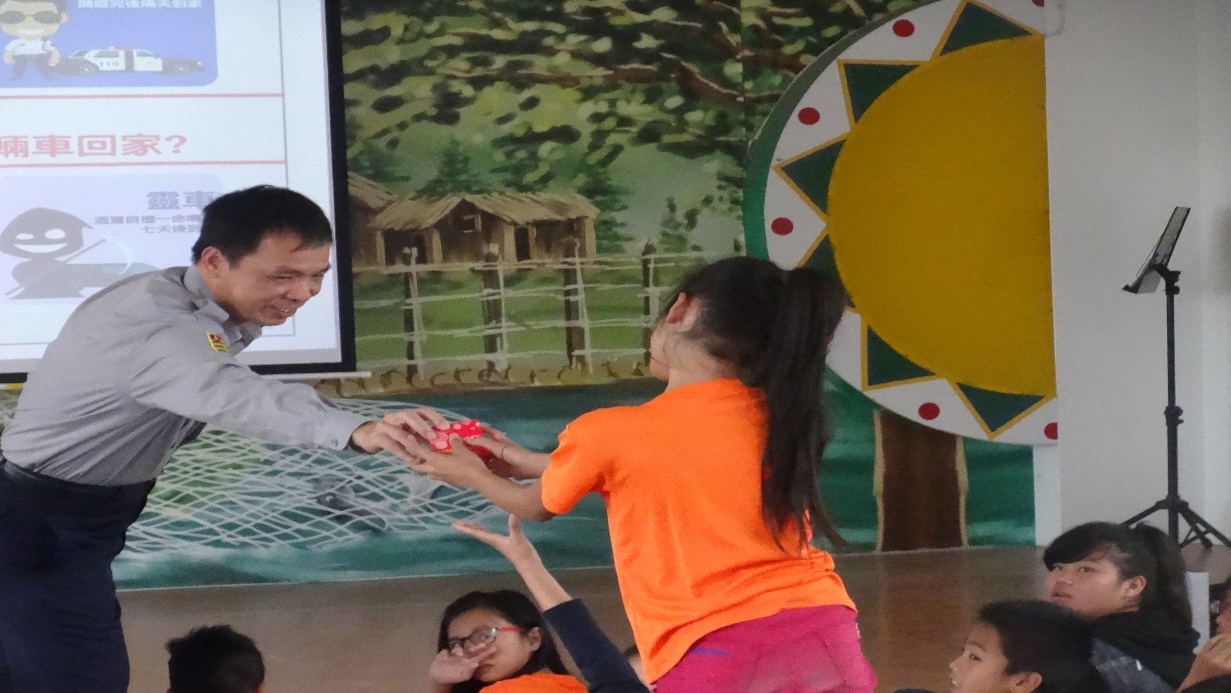 圖說：邀請花蓮縣交通隊小隊長蒞校宣導(2)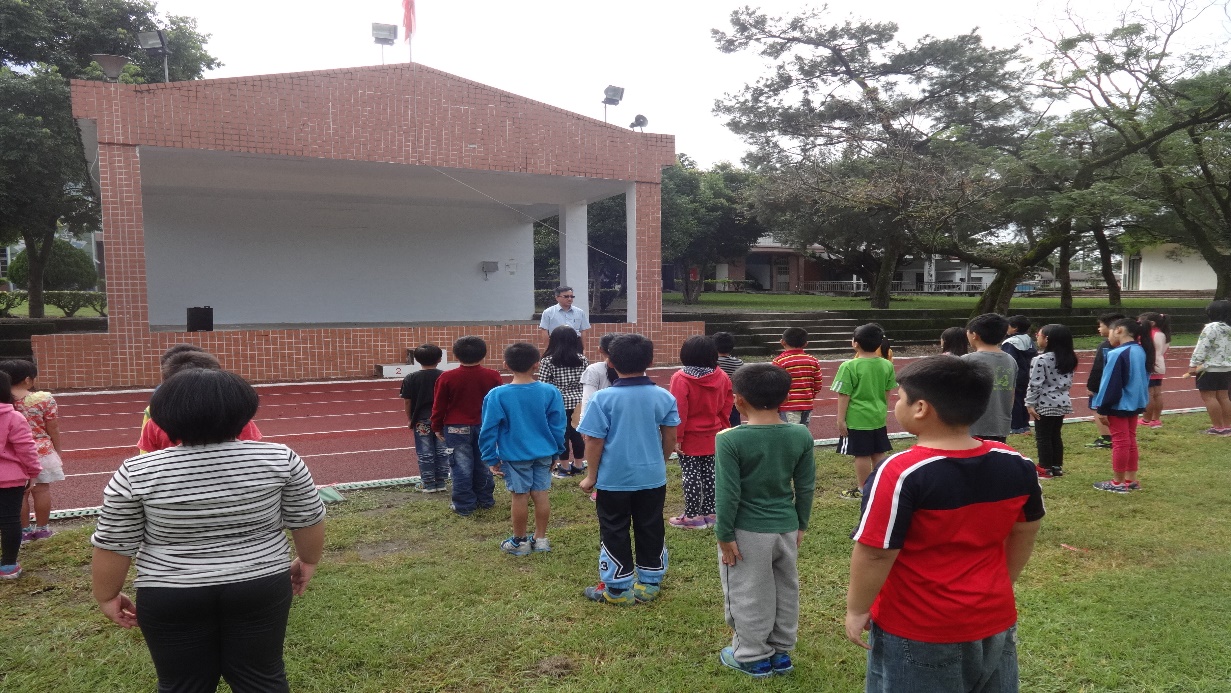 圖說：校長於全校集會時間進行交通安全教育宣導(1)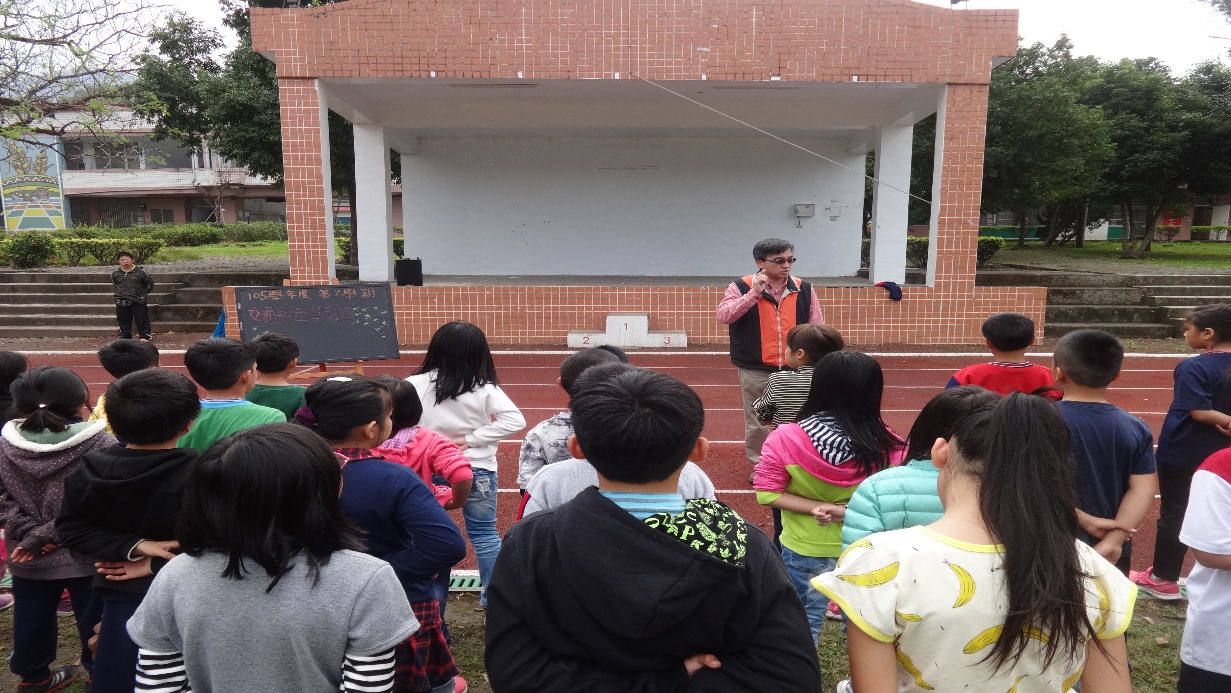 圖說：校長於全校集會時間進行交通安全教育宣導(2)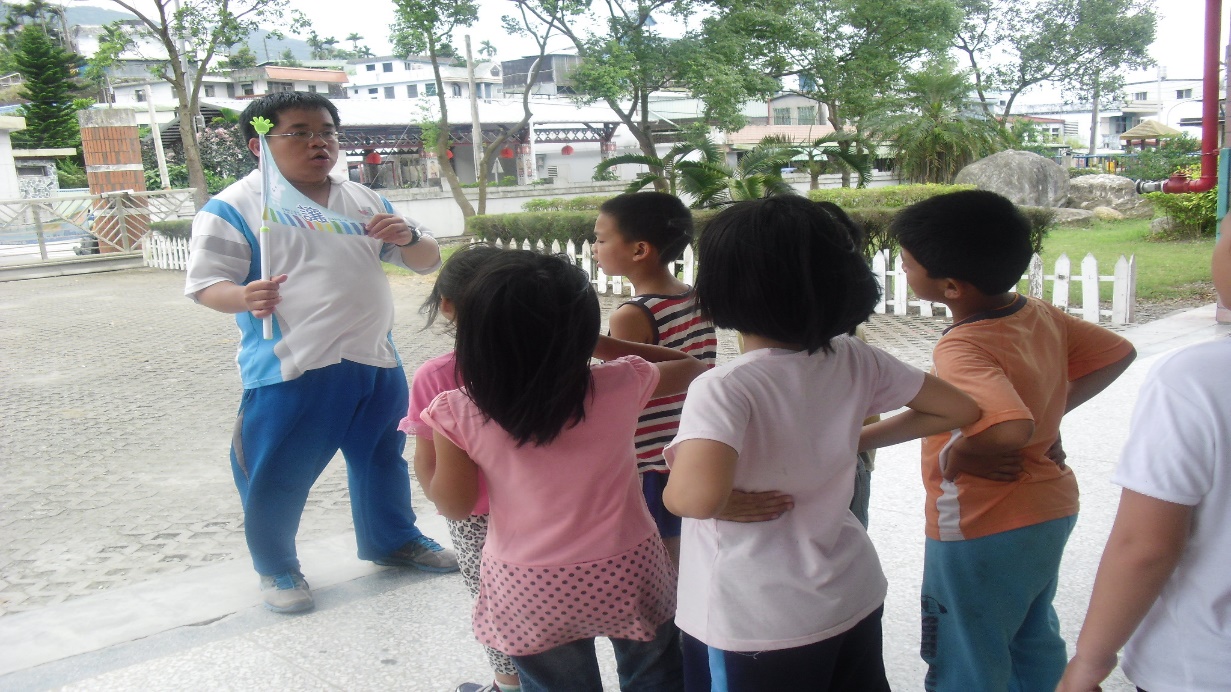 圖說：學務組長於全校集會時間進行交通安全教育宣導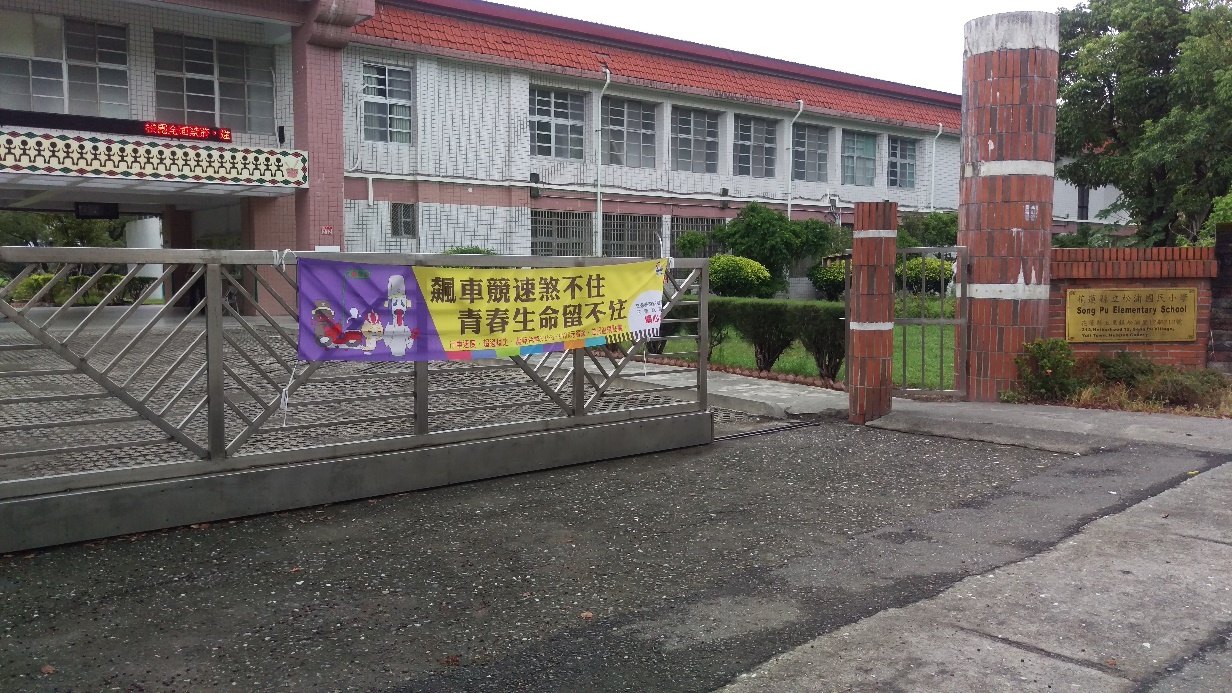 圖說：於校門口掛上交通安全教育宣導布條宣導之學年度學生違規類型統計104學年度第二學期~105/07/31105學年度第一學期~106/01/20